OBVOD A OBSAH LICHOBĚŽNÍKUObecný lichoběžník má (obvykle) každou stranu různě dlouhou, takže jeho obvod vypočítáme součtem délek všech jeho stran.Obsah lichoběžníku je pojem označující velikost plochy, kterou lichoběžník zaujímá. Pro výpočet obsahu lichoběžníku je zapotřebí znalost délky dvou protilehlých stran a příslušné výšky. Příslušná výška je výška kolmá na obě strany. Při výpočtu obsahu můžeme využít krácení (pouze podle pravidel). Hlídáme si jednotky, ve kterých jsou jednotlivé délky zadány.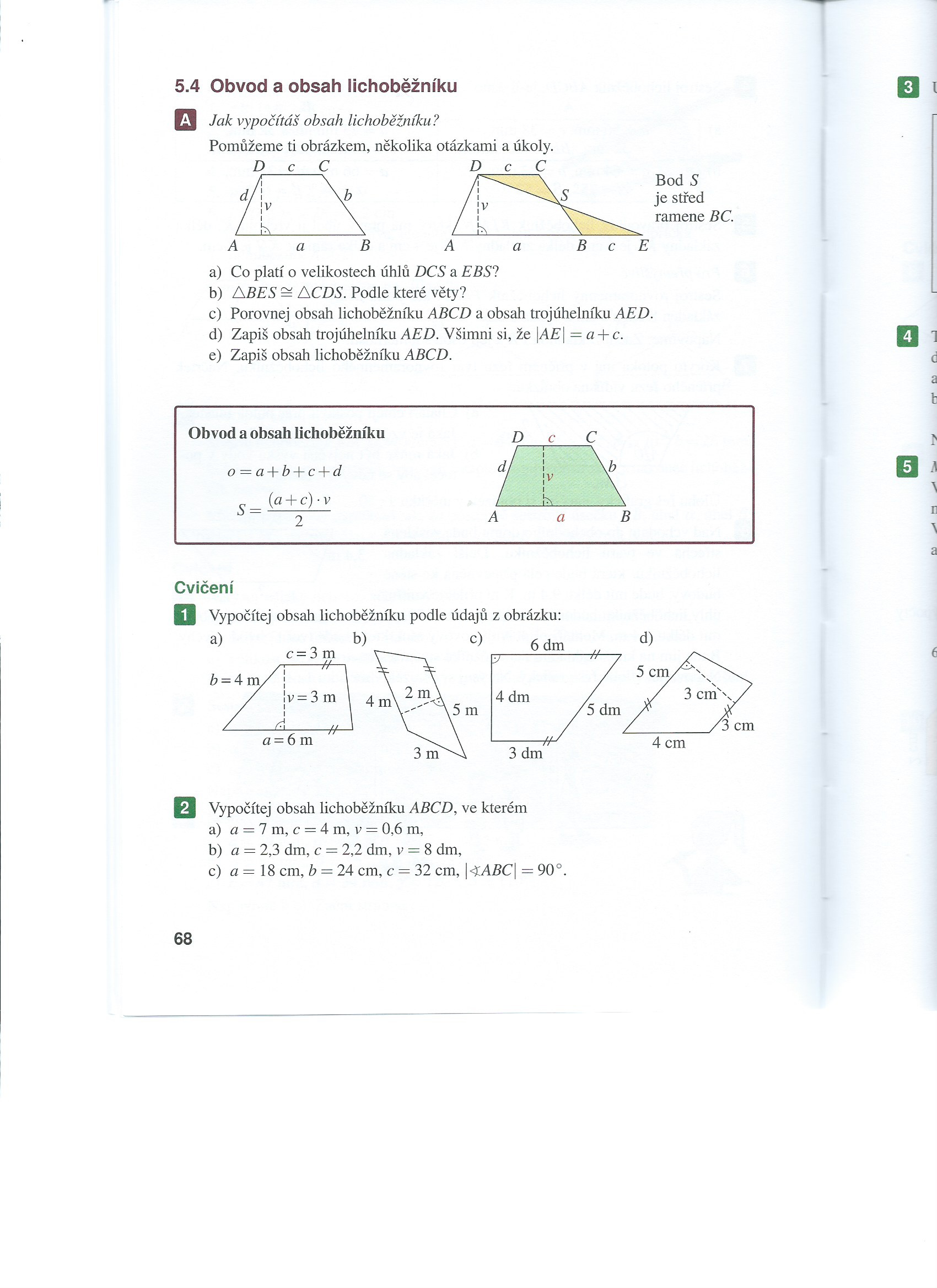 př.: Vypočítej obvod lichoběžníku: a = 5,5 cm, b = 0,3 dm, c = 1,6 cm, d = 2,8 cm.převedeme délky stran na stejnou jednotku: b = 0,3 dm = 3 cmo = a + b + c + do = 5,5 + 3 + 1,6 + 2,8o = 12,9 cmpř.: Vypočítej obsah lichoběžníku: a = 8 m, c = 6,5 m, v = 4 mS = S = S = S = 29 m2